УРОК-ПУТЕШЕСТВИЕ В ЛЕСинтегрированный урок(математика, окружающий мир, литеатурное чтение)1 КЛАСС                                                                       Составила:учитель начальных классов МБОУ СОШ № 22Дженжеря Татяна Анатольевна2019 год«Путешествие в лес» 1 классТема:                 Сложение и вычитание в пределах 20Цели:	ОБРАЗОВАТЕЛЬНАЯ:Закрепление знаний изученных приёмов сложения и вычитания в пределах 20 с переходом через десяток. Отработка вычислительных навыков, умения сравнивать выражения, решать  задачи.Закрепление знаний о роли леса в жизни человека и правил поведения в лесу.Развитие читательских навыков.РАЗВИВАЮЩАЯ:Развитие логического мышления, памяти, внимательности, математической речи, развитие кругозора.ВОСПИТЫВАЮЩАЯ:Воспитание самостоятельности, дисциплинированности, познавательной активности; экологическое воспитание.Оборудование:	мультимедия, презентация урока, бланки тестов.ХОД УРОКАI. Орг. момент:	1) – Ребята, к нам на урок пришло много гостей, они хотят посмотреть, как мы работаем. Давайте поздороваемся с ними. 	2) – Прежде чем начать урок, прочитаем стишок:			Я тетрадочку открою			И наклонно положу.			Я, друзья, от вас не скрою – 			Ручку я вот так возьму.		Сяду прямо, не согнусь,			За работу я возьмусь.II. Сообщение темы и целей урока: (2-3 слайд)  -Отгадайте загадку:                                 Весной веселит,                                                                 Летом холодит, 
                                 Осенью питает, 
                                           Зимой согревает (лес)– Сегодня у нас будет необычный урок. Мы будем путешествовать по лесу. Мы с вами будем не только решать примеры и задачи, но и вспомним о пользе леса, о правилах поведения в лесу. А сейчас представьте, что мы с вами пришли в лес…(4 слайд)ЛесЗдравствуй, лес!
Дремучий лес,
Полный сказок и чудес!
Ты о чем шумишь листвою
Ночью темной, грозовою,
Что нам шепчешь на заре,
Весь в росе, как в серебре?
Кто в глуши твоей таится?
Что за зверь? Какая птица?
Все открой, не утаи:
Ты же видишь, мы свои.
С. ПогореловскийIII. Беседа о роли леса в жизни человека: -Почему мы с лесом дружим?Для чего он людям нужен? (…) (5-6 слайд)ЛЕС – это наше богатство.ЛЕС – это зелёный наряд нашей планеты.ЛЕС – дом для диких животных.ЛЕС – это кладовая, щедро отдающая свои дары: орехи, ягоды, грибы, лекарственные         растения.ЛЕС – это наш друг – он задерживает влагу на полях, защищает поля от суховеев, защищает почву от размывов. ЛЕС очищает воздух от пыли и обогащает его кислородом. ЛЕС даёт древесину.-Сможет ли человек прожить без леса? (…)-Вспомним правила поведения в лесу? (…)IV. Состав числа 11. «Поможем белочке сушить грибы на зиму» (7-8-9 слайд)-Мы идём по лесу, любуемся его красотой, дышим свежим воздухом и вдруг встречаем лесного жителя: Проворная зверюшка
Живет в дупле-избушке.
Целый день скок-поскок,
Отыскала грибок,
Нанизала на сучок,
Заготовила впрок (белка)-Белочка делает на зиму запасы. И вот сейчас она собрала 11 грибочков, которые надо повесить сушить на 2 веточки. Как это сделать?V. Сравнение выражений. «Сажаем леса» (10-11 слайд)-Продолжаем своё путешествие. На пути у нас вырубка леса. Что должны мы предпринять? Правильно, посадим молодые деревца. Деревце приживётся у того ученика, кто правильно выполнит задание: сравнить выражения.        1 вариант                                                 2 вариант6 + 7       8 + 5                          7 + 8        9 + 6 14 - 6       15 - 9                        15 - 8       14 - 517 - 8       7 + 8                          8 + 6       7 + 4Самопроверка. (12 слайд)VI. Решение задачи. (13 слайд)Школьники посадили 8 саженцев сосен, а берёз на 4 больше. Сколько всего саженцев  посадили школьники? Самопроверка. (14 слайд)8+4=12 (с.) – берёз12+8=20 (с.) - всегоОтвет: 20 саженцев посадили школьники.VII. Физ.минутка. (15 слайд)VIII. Самостоятельная работа.  «Поляна цветов» (16 слайд)-Ветер принёс нам запах красивых цветов. Итак, мы на поляне. Как надо относиться к цветам? (…) Цветы закрыли числа и знаки. Догадайся.9 + 5 =  16     =9     + 8 = 1514 – 8 =8        =13Самопроверка. IX. Задание на смекалку. «Лесные человечки»  -А теперь пофантазируем. - Какой человечек потерялся?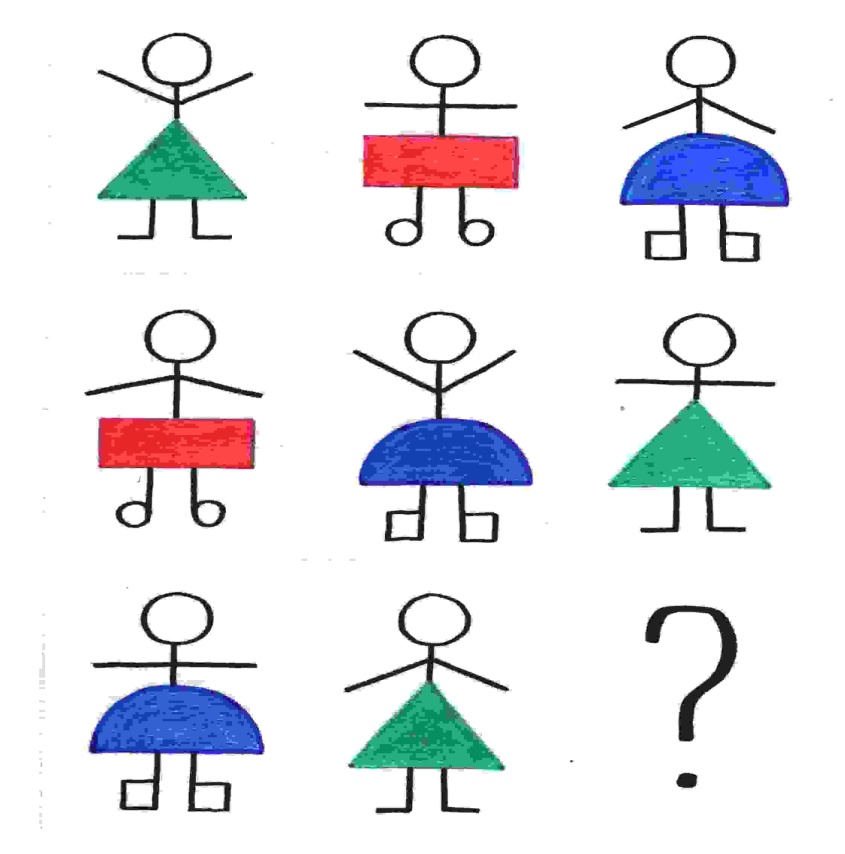 X. Беседа о кукушке. (18-19 слайд)В лесу на ветке она сидит,
Одно "ку-ку" она твердит,
Года она нам всем считает,
Птенцов своих она теряет."Ку-ку" то там, то тут,
Как птицу эту зовут? (кукушка)-Кукушку многие считают плохой матерью, потому что она подбрасывает свои яйца в чужое гнездо. Но она это делает не потому, что не хочет заботиться о своих птенцах. Для леса кукушка приносит большую пользу. У неё необыкновенный аппетит. А питается она лохматыми ядовитыми гусеницами. И если бы она кормила своих птенцов этими гусеницами, то они бы погибли.XI. Тест «Сложение и вычитание в пределах 20» «Покормите птиц зимой!»У детей лист с тестом. (20 слайд) Они самостоятельно решают, затем проверяют.(21 слайд)ТЕСТ1. Первое слагаемое 4, второе 7. Чему равна сумма?                1) 3             2) 10                     3) 11 2. Уменьшаемое 13, вычитаемое 7. Чему равна разность                1) 6               2) 7                      3) 20 3. На сколько 8 больше, чем 2?                1) на 4           2) на 6                3) на 10 4. 1 дм 6 см – сколько см?               1) 5 см           2) 16 см             3) 7 5. 1дес. 4 ед. – какое число?                1) 5                2) 14                  3) 4 XII. Домашнее задание.Придумать и решить 10 примеров на сложение и вычитание в пределах 20XIII. Итог урока. Про всех на светеВсе-все,
Все на свете
На свете нужны,
И мошки
Не меньше нужны,
Чем слоны.
Нужны все на свете!
Нужны все подряд -
Кто делает мёд
И кто делает яд.
Нельзя обойтись
Без чудищ нелепых
И даже без хищников
- Злых и свирепых.
Плохие дела
У кошки без мышки,
У мышки без кошки
Не лучше делишки.
Да если мы с кем-то
Не очень дружны,
Мы всё-таки ОЧЕНЬ
Друг другу нужны,
А если нам кто-нибудь
Лишним покажется,
То это, конечно,
Ошибкой окажется...
Все-все, Все На Свете
На свете нужны,
И это все дети
Запомнить должны!Борис Владимирович Заходер-Что понравилось на уроке?-Что нового узнали для себя?-Определи своё  настроение? (22 слайд)